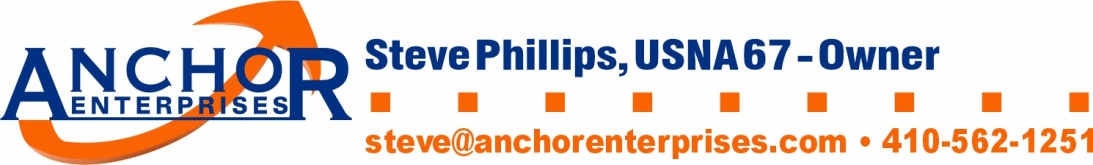 Anchor EnterprisesUSNA Class of 1967 Refund/Return PolicyReturn / Refund of 55th Reunion Swag Bag purchases will be considered on a Case by Case Basis by Class Officers 